C E R E R E de plată a drepturilor din asigurare la asigurările de sănătateAGENTIA ASIROM : 	Nr. inregistrare 	din data 	/ 	/ 	Subsemnatul(a)			, cu CNP (echivalent pentru persoane straine ) 	Cetătenia1): 	Cetătenia2):	Cetătenia3): 	Rezidentă fiscală: SUA Non SUA* 	,BI/CI:seria: 	nr. 		, cu Domiciliul/Reședintă în str. 		, nr. 	, bl. 	, sc. , et. 	, ap. 		, Localitatea : 	Judet/Sector: 			,Telefon: 	, Email: 	                         având calitatea de: 	**),în cadrul contractului de asigurare cu polita nr. |	|	|	| la data 	/	/	, prin prezenta solicit:|	|	|	|	||	|	||	| cu valabilitatea panaSuma cuvenită din asigurare ca urmare a evenimentului medical să fie virată :la caseria BCR, prin serviciul CASH BCR;în contul subsemnatului IBAN nr. |	|	|	|	||	|	||	|	|	|	||	|	||	|	|	|	||	|	|	|Serviciile medicale pentru care solicit despagubire (camp obligatoriu unde se vor completa serviciile medicale cat si valoarea serviciilor medicale)Atașez prezentei cereri următoarele documente:*) se specifică statul unde exista obligatia fiscală**) se specifică una din calitătile: Contractant, Asigurat, Beneficiar, Mostenitor legal al asiguratului, Reprezentant legal al asiguratului / beneficiarului / moștenitorului legal (în cazul în care aceștia sunt minori).*****) se anulează ce nu corespunde solicitării formulate în cerere.Nota: In cazul in care solicitantul are mai mult de o cetătenie se vor completa în mod obligatoriu următoarele date:Nr. de înregistrare fiscală din SUA / Non SUA:Formularul cuprinzând Declaratia FATCAAm luat la cunoştintă că:destinatarii cărora le pot fi dezvăluite aceste date sunt: partenerii contractuali ai ASIROM, autorităti publicecentrale/locale, societăti de asigurare si reasigurare, furnizori de servicii de marketing, agenti/brokeri care au relatii profesionale cu ASIROM.am drept de informare, de acces, de opozitie, de interventie, de a nu fi supus unei decizii individuale și de a mă adresa justitiei asupra/cu referire la aceste date și pot să-mi exercit aceste drepturi adresându-mă ASIROM printr-o cerere scrisă semnată și datată.Mentionez totodată că : sunt / nu sunt de acord (se taie ce nu corespunde)cu primirea materialelor promotionale de la ASIROM prin orice mijloace de comunicare electronice (sms,e-mail).Data: 	/	/	Semnătura solicitant:  	Asigurarea Românească – ASIROM VIENNA INSURANCE GROUP S.A (ASIROM) este înregistrată la Autoritatea Natională de Supraveghere a Prelucrării Datelor cu Caracter Personal cu nr. 704 si 705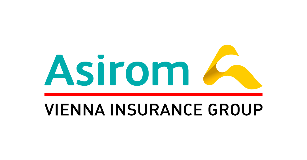 DECLARTIE ȘI CONSIMTĂMÂNTPRIVIND PRELUCRAREA DATELOR CU CARACTER PERSONALSubsemnatul (a), 		, domiciliat (a) în 	si cu CNP 	,declar că am citit și că am înteles continutul Notei de informare cu privire la prelucrarea de către ASIROM a datelor cu caracter personal (declar de asemenea că am fost informat asupra faptului că această Notă de Informare o pot consulta oricând pe site-ul ASIROM la www.asirom.ro) și că îmi exprim consimtământul liber, specific, informat și lipsit de ambiguitate pentru următoarele:Textul de mai jos se va completa doar pentru colectarea datelor privind sănătatea la ofertarea politei. Dacă nu sunt colectate în vederea ofertării / emiterii, atunci se va introduce în formularul pentru obtinerea despăgubirii:Sunt de acord și înteleg că pentru îndeplinirea obligatiilor ASIROM din contractul de asigurare și acordarea despăgubirilor ASIROM are obligatia legală de a documenta cazul care determină plătirea indemnizatiei de asigurare sau a despăgubirii, datele fiind colectate pentru îndeplinirea obligatiilor legale ale ASIROM, respectiv: evaluarea riscului asigurat, determinarea cuantumului despăgubirii, accesarea serviciilor medicale asigurate și decontarea acestora.Fără a vă constrânge sau influenta decizia dvs. fată de cele solicitate mai sus, vă mentionăm că societatea ASIROM nu va putea instrumenta dosarul/ele de daună avizat/e de dvs. sau de către beneficiari fără a avea acces la datele mentionate. Refuzul cu privire la prelucrarea datelor personale de sănătate sau retragerea consimtământului dumneavoastră, cât și neasigurarea cadrului necesar pentru ca informatiile să intre în posesia ASIROM, lipsește de efecte contractul de asigurare din culpa dumneavoastră și pune ASIROM în imposibilitatea obiectivă de a solutiona eventualele pretentii de despăgubiri.Declar că reprezint cu drepturi depline minorii incluși în această asigurare și că sunt de acord cu prelucrarea datelor cu caracter personal ale acestora privind sănătatea, date necesare pentru încheierea și/sau executarea contractului de asigurare.Semnătura Asigurat,	Data completării,.................................	............................(nume/prenume în clar, semnătura)Sunt de acord ca datele mele cu caracter personal să fie utilizate de ASIROM în scopul de a mă informa cu privire la oferte de asigurare, promotii sau noi produse de asigurare.Sunt de acord ca datele mele cu caracter personal să fie utilizate de ASIROM în scopul de a mă informa cu privire la oferte de asigurare, promotii sau noi produse de asigurare.Sunt de acord ca datele mele cu caracter personal să fie utilizate de ASIROM în scopul de a mă informa cu privire la oferte de asigurare, promotii sau noi produse de asigurare.Sunt de acord ca datele mele cu caracter personal să fie utilizate de ASIROM în scopul de a mă informa cu privire la oferte de asigurare, promotii sau noi produse de asigurare.Sunt de acord ca datele mele cu caracter personal să fie utilizate de ASIROM în scopul de a mă informa cu privire la oferte de asigurare, promotii sau noi produse de asigurare.Sunt de acordNu sunt de acordPentru derularea contractului de asigurare ASIROM are acordul meu expres și este pe deplin autorizată să contacteze orice medic curant, institutie medicală publică sau privată sau orice altă institutie care m-a tratat și detine informatii referitoare la istoricul meu medical și să obtină date, documente și / sau informatii privind starea mea de sănătate (inclusiv: starea mea fiziologică și/sau patologică, investigatii și analize efectuate, tratamente administrate și cure prescrise de către medici), în măsura în care aceste date sunt necesare în vederea încheierii și executării Contractului de asigurare, respectiv a solutionării dosarului de daună, respectiv stabilirii cauzelor și circumstantelor producerii riscului asigurat și declar că îi exonerez de secretul profesional referitor la aceste informatii, în conformitate cu prevederile Legii nr. 46/2003.Sunt de acord ca datele indicate mai sus (istoricul mei medical) să fie transmite către ASIROM și către alti reasigurători/ spitale/ medici, doar în scopul de a determina cuantumul despăgubirii datorate pentru riscul asigurat respectiv de a instrumenta dosarul de daună.În lipsa retragerii în mod expres, în formă scrisă, a acordului și în lipsa comunicării acesteia tuturor persoanelor interesate, autorizarea mentionată mai sus își mentine valabilitatea pe toată durata vietii, cât și după deces, până la momentulfinalizării dosarului de daună și nu poate fi folosită decât în contextul analizei medicale a unui dosar de daună deschis în numele meu.Pentru derularea contractului de asigurare ASIROM are acordul meu expres și este pe deplin autorizată să contacteze orice medic curant, institutie medicală publică sau privată sau orice altă institutie care m-a tratat și detine informatii referitoare la istoricul meu medical și să obtină date, documente și / sau informatii privind starea mea de sănătate (inclusiv: starea mea fiziologică și/sau patologică, investigatii și analize efectuate, tratamente administrate și cure prescrise de către medici), în măsura în care aceste date sunt necesare în vederea încheierii și executării Contractului de asigurare, respectiv a solutionării dosarului de daună, respectiv stabilirii cauzelor și circumstantelor producerii riscului asigurat și declar că îi exonerez de secretul profesional referitor la aceste informatii, în conformitate cu prevederile Legii nr. 46/2003.Sunt de acord ca datele indicate mai sus (istoricul mei medical) să fie transmite către ASIROM și către alti reasigurători/ spitale/ medici, doar în scopul de a determina cuantumul despăgubirii datorate pentru riscul asigurat respectiv de a instrumenta dosarul de daună.În lipsa retragerii în mod expres, în formă scrisă, a acordului și în lipsa comunicării acesteia tuturor persoanelor interesate, autorizarea mentionată mai sus își mentine valabilitatea pe toată durata vietii, cât și după deces, până la momentulfinalizării dosarului de daună și nu poate fi folosită decât în contextul analizei medicale a unui dosar de daună deschis în numele meu.Pentru derularea contractului de asigurare ASIROM are acordul meu expres și este pe deplin autorizată să contacteze orice medic curant, institutie medicală publică sau privată sau orice altă institutie care m-a tratat și detine informatii referitoare la istoricul meu medical și să obtină date, documente și / sau informatii privind starea mea de sănătate (inclusiv: starea mea fiziologică și/sau patologică, investigatii și analize efectuate, tratamente administrate și cure prescrise de către medici), în măsura în care aceste date sunt necesare în vederea încheierii și executării Contractului de asigurare, respectiv a solutionării dosarului de daună, respectiv stabilirii cauzelor și circumstantelor producerii riscului asigurat și declar că îi exonerez de secretul profesional referitor la aceste informatii, în conformitate cu prevederile Legii nr. 46/2003.Sunt de acord ca datele indicate mai sus (istoricul mei medical) să fie transmite către ASIROM și către alti reasigurători/ spitale/ medici, doar în scopul de a determina cuantumul despăgubirii datorate pentru riscul asigurat respectiv de a instrumenta dosarul de daună.În lipsa retragerii în mod expres, în formă scrisă, a acordului și în lipsa comunicării acesteia tuturor persoanelor interesate, autorizarea mentionată mai sus își mentine valabilitatea pe toată durata vietii, cât și după deces, până la momentulfinalizării dosarului de daună și nu poate fi folosită decât în contextul analizei medicale a unui dosar de daună deschis în numele meu.Pentru derularea contractului de asigurare ASIROM are acordul meu expres și este pe deplin autorizată să contacteze orice medic curant, institutie medicală publică sau privată sau orice altă institutie care m-a tratat și detine informatii referitoare la istoricul meu medical și să obtină date, documente și / sau informatii privind starea mea de sănătate (inclusiv: starea mea fiziologică și/sau patologică, investigatii și analize efectuate, tratamente administrate și cure prescrise de către medici), în măsura în care aceste date sunt necesare în vederea încheierii și executării Contractului de asigurare, respectiv a solutionării dosarului de daună, respectiv stabilirii cauzelor și circumstantelor producerii riscului asigurat și declar că îi exonerez de secretul profesional referitor la aceste informatii, în conformitate cu prevederile Legii nr. 46/2003.Sunt de acord ca datele indicate mai sus (istoricul mei medical) să fie transmite către ASIROM și către alti reasigurători/ spitale/ medici, doar în scopul de a determina cuantumul despăgubirii datorate pentru riscul asigurat respectiv de a instrumenta dosarul de daună.În lipsa retragerii în mod expres, în formă scrisă, a acordului și în lipsa comunicării acesteia tuturor persoanelor interesate, autorizarea mentionată mai sus își mentine valabilitatea pe toată durata vietii, cât și după deces, până la momentulfinalizării dosarului de daună și nu poate fi folosită decât în contextul analizei medicale a unui dosar de daună deschis în numele meu.Pentru derularea contractului de asigurare ASIROM are acordul meu expres și este pe deplin autorizată să contacteze orice medic curant, institutie medicală publică sau privată sau orice altă institutie care m-a tratat și detine informatii referitoare la istoricul meu medical și să obtină date, documente și / sau informatii privind starea mea de sănătate (inclusiv: starea mea fiziologică și/sau patologică, investigatii și analize efectuate, tratamente administrate și cure prescrise de către medici), în măsura în care aceste date sunt necesare în vederea încheierii și executării Contractului de asigurare, respectiv a solutionării dosarului de daună, respectiv stabilirii cauzelor și circumstantelor producerii riscului asigurat și declar că îi exonerez de secretul profesional referitor la aceste informatii, în conformitate cu prevederile Legii nr. 46/2003.Sunt de acord ca datele indicate mai sus (istoricul mei medical) să fie transmite către ASIROM și către alti reasigurători/ spitale/ medici, doar în scopul de a determina cuantumul despăgubirii datorate pentru riscul asigurat respectiv de a instrumenta dosarul de daună.În lipsa retragerii în mod expres, în formă scrisă, a acordului și în lipsa comunicării acesteia tuturor persoanelor interesate, autorizarea mentionată mai sus își mentine valabilitatea pe toată durata vietii, cât și după deces, până la momentulfinalizării dosarului de daună și nu poate fi folosită decât în contextul analizei medicale a unui dosar de daună deschis în numele meu.Sunt de acordNu sunt de acord